Resoluciones #139 - #146Resoluciones #139 - #146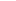 